PREFEITURA MUNICIPAL DE RIBEIRÃO CORRENTE/SP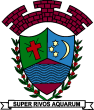 DEPARTAMENTO DE EDUCAÇÃOE. M. “Farid Salomão” (PRÉ-ESCOLA)Rua Rita Cândida da Silveira nº 1200 – Bairro Monte Alegre – Ribeirão Corrente/SP - CEP: 14.445-000Fone: (16) 3749-1013 / e-mail: preescola@ribeiraocorrente.sp.gov.brATIVIDADES REMOTAS – MÚSICA – FEVEREIRO/2021PRÉ-ESCOLA “Farid Salomão”Professor: JULIANO BATISTA		Turma(s): Etapas 1-A, 1-B, 2-A e 2-BBOM TRABALHO!!!PROFº JULIANODescrição/orientação para realizar a atividade 1: 04/02/2021 Estamos dando inicio às nossas atividades de Música nesse ano de 2021 e iremos nos divertir e aprender cantando!!!Para a primeira atividade iremos aprender uma cantiga que vai nos ajudar a dizer o nome utilizando palmas ou os pés. Trabalhando assim ritmo e coordenação motora.CANTIGA: “O MEU NOME EU VOU DIZER” LINK: https://youtu.be/Ck-ps51nR8ADescrição/orientação para realizar a atividade 3: 11/02/2021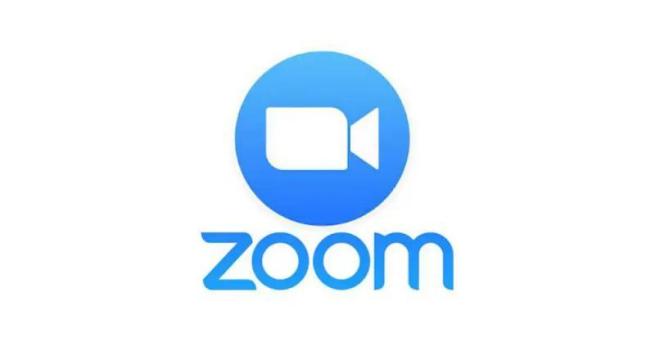 Aula on-line App ZOOM(Os professores irão enviar o link no grupo para participarem da aula.)VAMOS BRINCAR?! A brincadeira se chama: EM CIMA EM BAIXO, também do grupo PALAVRA CANTADA. É muito fácil e super divertida. Assista o vídeo e siga os passos indicados. LINK: https://youtu.be/BYnoiv9RXgUDescrição/orientação para realizar a atividade 2: 18/02/2021Você já brincou de ciranda? E de bichos, você gosta? E que tal juntarmos tudo numa brincadeira de ciranda? Vamos conhecer a Ciranda dos Bichos, música do grupo PALAVRA CANTADA. Cante, dance e se divirta bastante!!!☺LINK: https://youtu.be/H9fXoZmMHK8Descrição/orientação para realizar a atividade 4: 25/02/2021Aula on-line App ZOOM(Os professores irão enviar o link no grupo para participarem da aula.)Os sons fazem parte do nosso dia a dia, seja por meio das músicas que ouvimos ou por qualquer outra fonte sonora existente. Aos sons organizados e maneira harmônica e com alturas definidas damos o nome de MÚSICA. Aos sons desordenados altos ou baixos, damos o nome de RUÍDO OU BARULHO. Escute a música: BARULHINHO, BARULHÃO, do grupo TIQUE QUÊ. Depois passe a identificar os barulhinhos e barulhões que você ouvir na sua casa, na rua ou onde estiver. LINK: https://youtu.be/aAGwAbe3Emc